Przesyłam kolejne „Historyjki z logopedyczne z ćwiczeniami artykulacyjnymi”Historyjki przeczytaj samodzielnie lub z pomocą osób dorosłych albo rodzeństwa. Wykonuj wszystkie ćwiczenia aparatu mowy.Pod historyjkami podaję wyjaśnienia trudniejszych poleceń!Powodzenia!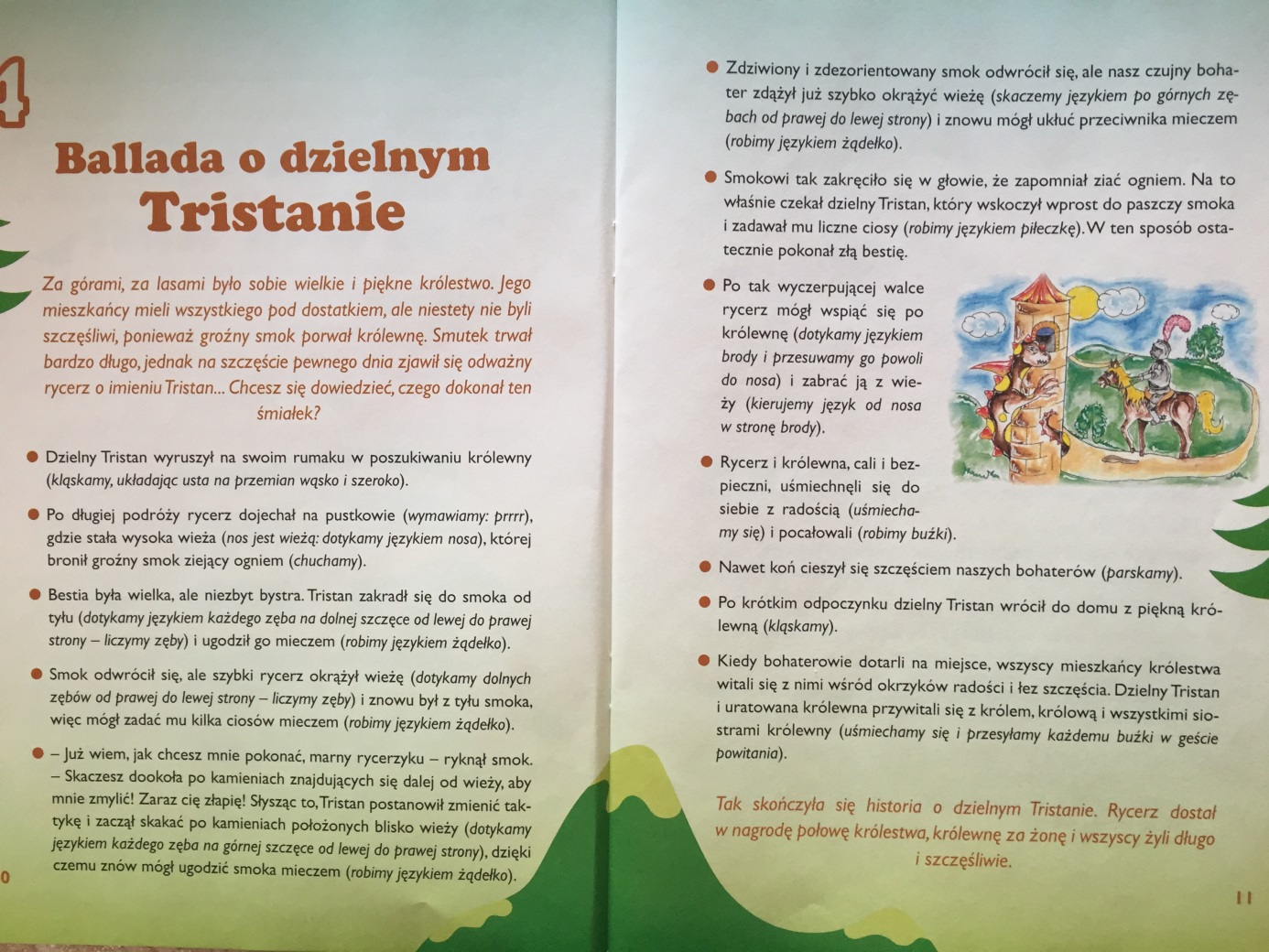 „Żądełko” - wysuwamy wąski, „zaostrzony” język z jamy ustnej.„Piłeczka” – wypychamy językiem policzki i wargi.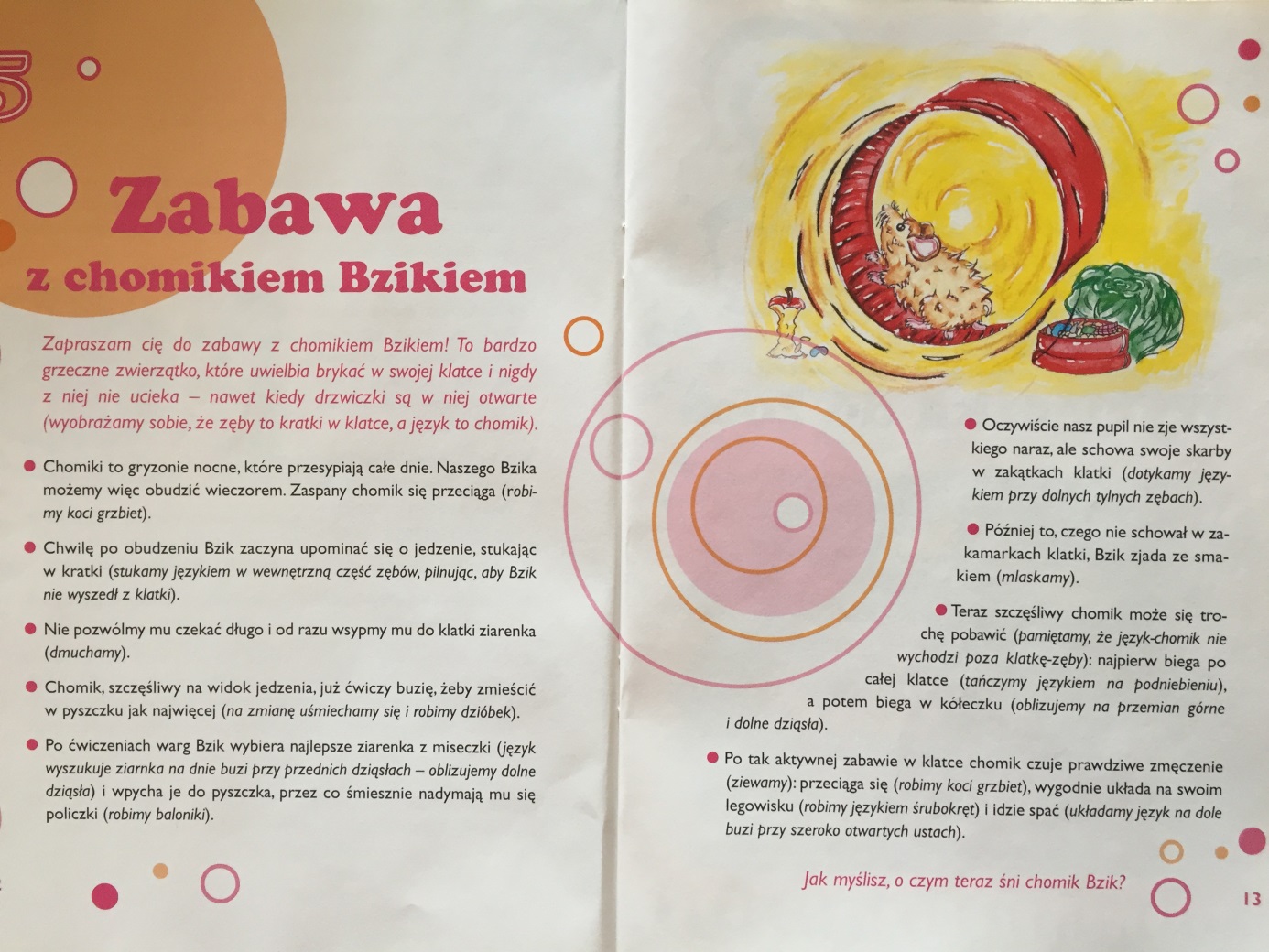 „Koci grzbiecik” - opieramy czubek języka o dolne dziąsła, a masę języka wypychamy w górę i do przodu jamy ustnej. Język układa się w garb.„Śrubokręt” – stawiamy język pionowo wewnątrz jamy ustnej.